Бойцева Анастасия ЕвгеньевнаДетский сад №7 «Ягодка» г. ВологдаВоспитательКонспект открытого занятия в подготовительной  группепо развитию речи и обучению грамотена тему: «Перелетные птицы»Цель: Обогащение знаний детей о перелетных птицах.Задачи: Образовательные: 1. Познакомить детей с понятием «перелетные птицы».                                     2. Расширить и закрепить представления детей о перелетных                            птицах: граче, скворце, ласточке, кукушке, соловье, утке; об образе жизни птиц.3. Работать над слоговой структурой слов по теме.4. Закрепить употребление предлогов В, НА, К, НАД, ИЗ в самостоятельной речи детей.     5.Упражнять в употреблении существительных в:                 -родительном  падеже, ед. и мн. числа;-образовании имен существительных с уменьшительно- ласкательными суффиксами. Развивающие: 6. Развивать общую и мелкую моторику, слуховое и зрительное            внимание.Воспитательные:Воспитывать у детей доброе отношение ко всему живому в природе.Оборудование: предметные картинки с изображением перелетных птиц, аудиозаписи с голосами и пением птиц, попугай Кеша, макет скворечника на дереве со скворцом для закрепления предлогов, пластилин и доски для лепки, наглядное пособие «солнце».Предварительная работа: наблюдение за птицами во время прогулки,  чтение стихов и рассказов, отгадывание загадок о птицах, словесные игры, подвижные игры, пальчиковые игры, дидактические игры, рассматривание иллюстраций, энциклопедий, продуктивные виды деятельности (аппликация и рисование «Перелетные птицы», «Ждем гостей»(объемная аппликация с элементами конструирования; лепка из соленого теста и роспись «Жаворонок»; аппликация нетрадиционной формы для выставки в детском саду «Грач», «Ласточка», «Лебеди», «Ледоход»; создание альбома для рассматривания «Перелетные птицы»).Ход занятия:I Организационный момент.Здравствуйте, ребята! Какие все бодрые, веселые!Ой, а солнышко наше спит. Давайте его разбудим потешкой:Встаньте рядышком друг с другом,Словно месяц, - полукругом.Солнце ясное, покажись,  (Руки вытянуты вперед.)Солнце красное, нарядись. Платье алое надень,           (Девочки берутся за юбку,                                               мальчики – руки на пояс.)               Подари нам красный день. (Хлопают в ладоши.)(Переворачиваем солнышко).Солнышко проснулось. Тепло на улице стало. К нам пришла весна.II часть.Назовите признаки весны. (Весной пригревает солнышко. Появляются проталины. Тает снег, и бегут ручьи. Начинается капель. Прилетают птицы. Появляются насекомые.)Какие птицы  прилетает с юга? (соловьи, грачи, кукушки, скворцы, ласточки, утки.)Давайте под чудесное пение птиц займем свои места для занятия.(Включаем музыку).III часть.С приходом весны возвращаются наши пернатые друзья. Кого называют пернатыми друзьями? Почему? (Пернатые, потому что тело птиц покрыто перьями. А друзья, потому что птицы поедают вредных насекомых, птицы поют песни и радуют ими нас.)Кто догадался, о ком мы сегодня будем говорить? (О перелетных птицах).Ребята, к нам сегодня прилетел гость. Это попугай Кеша. Он живет далеко-далеко за морями и очень хочет узнать о перелетных птицах, которые возвращаются в наши края весной. Расскажем Кеше о перелетных птицах? (Да).Кто сможет объяснить, почему птицы, которые к нам прилетают, называются перелётными? (Это птицы совершающие перелеты – осенью улетают в теплые края, а весной снова возвращаются домой. Поэтому и называются – перелетными птицами). Что можно рассказать о перелетных птицах? 1.Название птицы, какая по величине.2. Какие у нее крылья, хвост, клюв по цвету.3. Чем покрыто туловище.4. Как поет.5.Чем питается.6.Как передвигается.7. Где живет.8.Когда появляются птенцы). А рассказать о птице поможет схема. 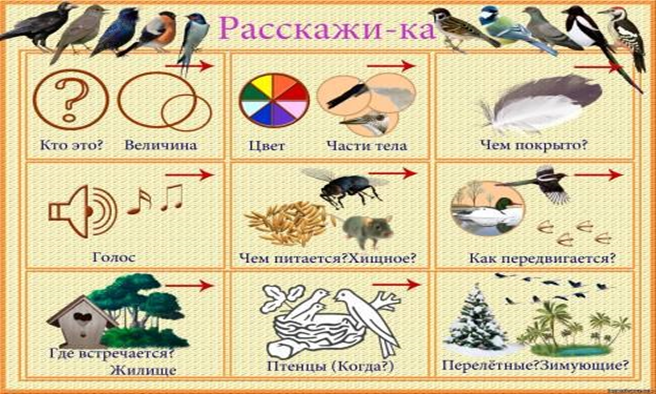 Составление рассказов о перелетных птицах. Предлагаю вам познакомить Кешу с некоторыми перелетными  птицами. Но сначала нужно отгадать загадки.  (Показываю презентацию с изображениями и голосами перелетных птиц. Дети рассказывают о знакомых птицах, опираясь на картинки.) 1.Кто без нот и без свирелиЛучше всех  выводит трели?Голосистее, нежней?Кто же это?...(Соловей.)-Кто хочет рассказать о соловье?Соловей – маленькая птичка, имеет коричневое оперение, маленький клюв, хвост и лапки. Тело покрыто перьями. Соловей очень красиво поет. В качестве пищи соловьи в основном употребляют различных насекомых, пауков, дождевых червей, ягоды. Соловей хорошо летает. Ведет скрытный образ жизни и редко попадается на глаза, избегая человека.  Соловьи - родители принимаются вить гнезда, выбирая для них место на земле среди густого кустарника со слоем сухих листьев или в развилке ветвей, но тоже над землей. Это перелетная птица.- Вот какой прекрасный получился рассказ про соловья! Рассказ полный, интересный, использованы интересные слова. Я рада, что у тебя получился красивый рассказ!2.Кто прилетает к нам с теплом,Путь проделав длинный.Лепит домик под окномИз травы и глины  (Ласточка).Ласточка - очень красивая птичка с черными острыми крыльями, белой грудкой и хвостиком вилочкой. Лапки у ласточек слабые, поэтому они никогда не ходят по земле. Ласточки поют, песенка их незатейлива, но приятна для слуха. Ласточки питаются исключительно насекомыми.  Почти всю жизнь они проводят в воздухе - в полете. Ласточка строит свой домик на крыше или на склонах рек из комочков глины, соединяя их слюной. Птенцы появляются весной. Это перелетная птица.3.Всех перелетных птиц черней, Чистит пашню от червей. (Грач)Грач- большая черная птица, похожая на ворону. У него блестящее черное оперение, большой клюв, маленькие черные глазки. Туловище покрыто перьями. Грачи кричат-кра-кра. Кормятся грачи разнообразной пищей: едят дождевых червей и различных насекомых и их личинок. Они хорошо летают. Грачи вьют гнезда на высоких деревьях из разных прутиков и веток. Там они откладывают яйца и выводят птенцов весной. Это перелетная птица.4.Есть на дереве дворец,Во дворце живет певецОн не лает, не кусает,Сад фруктовый охраняет. (Скворец).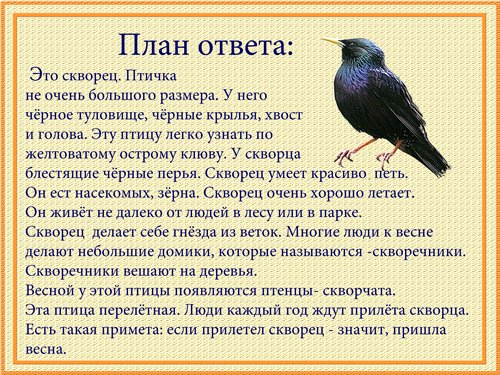 5.Эта птица никогдаДля птенцов не вьет гнезда. (Кукушка)Кукушка – небольшая птица, но крупнее, чем соловей, имеет пеструю окраску, длинный хвост, небольшой клюв, туловище покрыто перьями. Кукушка кукует. Они съедают за день очень много насекомых и гусениц, которые питаются листьями деревьев. Она хорошо летает. Кукушка, в отличие, от других птиц, никогда не вьет гнезда, а свои яйца откладывает в чужих гнездах, поэтому птицы вынуждены выводить и растить птенцов кукушки. Это перелетная птица.6.Пестрая крякуша ловит лягушек.
Ходит вразвалочку, спотыкалочку. (Утка)Утки прилетают стаями. Они похожи на наших домашних уток. Они серо-коричневого цвета. Тело покрыто перьями. Они издают звуки-кря-кря, крякают. Утки- птицы водоплавающие и теплое время года сами добывают себе корм в прудах. Водоемах, на рисовых полях. Кормятся они на мелководье, ныряют редко. Они летают и плавают. В густых зарослях камыша  утки вьют гнезда. Это перелетная птица.-Что мы рассказали Кеше о перелетных птицах? (Почему птиц называют-перелетными, какие птицы прилетают весной	, познакомились с  внешний видом птиц).ФизкультминуткаПодвижная игра «Стайка».-Давайте немного отдохнем: превратимся в птичек и полетаем стайкой.Вылетайте, птички, на лужок,Быстро делайте кружок.Мы играем в стайку.Стайка, полетай-ка!Полетели птички, (Бежать на носочках по кругу друг за другом.)Птички – невелички. (Размахивать руками, как крыльями.)Птички летают,Устали не знают. Стоп!Сели птички на дорожку, (Присесть, развернувшись лицом в круг.)Поклевали птички крошки: (Стучать указательными пальцами, как   клювами, по полу.)«Клю-клю-клю – поклюем,Потом песенку споем». (Встать лицом у круг.)IV часть.-Чтобы Кеша и вы не забыли о чем мы с вами сегодня говорили, закрепим материал в играх:А) Игра «Спрячь слоги в ладошках»Со-ло-вейГрачКу-куш-каСкво-рецСкво-реч-никЛас-точ-каУт-каГнез-доМальчики, назовите слова, которые делятся на 2 слога (Скворец, утка, гнездо)Девочки согласны с мальчиками? (Да).Девочки, назовите слова, которые делятся на 3 слога (Соловей, кукушка, скворечник, ласточка).Одно слово пропустили, назовите его. (Грач).Почему? (1 слог).Назовите гласный звук в этом слове (а)Назовите согласные звуки в этом слове (г, р, ч).Давайте сделаем звуковой разбор этого слова-ГРАЧ( г - согласный, твердый, звонкий;  р – согласный, твердый, звонкий;  а – гласный звук;  ч – согласный, мягкий, глухой).Б) Весной прилетели перелётные птицы из жарких стран. Поиграем в игру «Один-много». (В парах).Один скворец- много скворцовОдин грач- много грачейОдна кукушка- много кукушекОдин соловей- много соловьевОдна утка- много утокОдна ласточка- много ласточекВ)Словесная игра « Назовем птиц ласково». Пусть им будет приятно!Утка- уточка. Что делает(крякает)Соловей- соловушка. Что делает (заводит трели)Кукушка- кукушечка. Что делает (кукует)Скворец- скворушка. Что делает (поет)Грач – грачонок. Что делает (поет)V часть. Пальчиковая гимнастика «Скворечник».- Встанем, отдохнём и сделаем пальчиковую гимнастику  «Скворечник».Мы построили скворечник       (кулачок-ладошка)Для весёлого скворца                Мы повесили скворечник      (Ритмично сжимают и разжимают кулачки)Возле самого крыльца.Всё семейство вчетвером           (Хлопают в ладоши)Проживает в доме том.Мать, отец и скворушки              (Загибают пальцы.)Чёрненькие пёрышки.                  (Машут «крылышками»)Г) Игра «Составь предложение»Ребята, а вот и скворец сидит на веточке. Он почему-то грустный.  Поможем ему составить предложения с маленькими словами. Может он  повеселеет!Я буду показывать движения, а вы назовите предложение с маленьким словом правильно.Скворец вылетел … скворечника. (из) Скворец залетел… скворечник. (в) Скворец подлетел … скворечнику. (к)Скворец кружится … скворечником. (над)Скворец сел … скворечник. (на)Сколько слов в предложении? (4)Назовите 1 слово,2,3,4.Скворец доволен и говорит вам «Спасибо!»  Д) Поиграем в игру «Четвертый лишний» Внимательно посмотрите на картинки, хорошо подумайте и назовите, кто здесь лишний, и объясните, почему.волк, ГРАЧ, лиса, заяцскворец, КУРИЦА, кукушка, грачсиница, воробей, ЛАСТОЧКА, сорокаскворец, ласточка, ВОРОБЕЙ, соловейсобака, кошка, корова, СОЛОВЕЙVI. Итог занятия.О ком мы с вами сегодня на занятии говорили?(О перелетных птицах).Чему научили попугая Кешу? (Делить слова на слоги, составлять предложения, составлять рассказ по схеме).Что нового и интересного узнали? (Познакомились с перелетными птицами).В какие игры играли? («Спрячь слоги в ладошках», «Один-много», « Назовем птиц ласково», «Стайка», «Составь предложение», «Четвертый лишний»).Попугай Кеша узнал много нового и интересного о перелетных птицах, говорит вам «спасибо» и обещает прилететь еще. А в подарок он принес вам интересное задание, которое называется – «Полет птиц»,  которые вы сможете сделать после занятия.